Elementi ocjenjivanjaUsvojenost nastavnog sadržaja (znanje i razumijevanje)Obuhvaća postignuća u kognitivnoj ili spoznajnoj domeni razvoja. U sklopu ove sastavnice vrednuje se poznavanje temeljnih pojmova i stručnog nazivlja, razumijevanje pojava i procesa, objašnjavanje međuodnosa i uzročno-posljedičnih veza. Podrazumijeva prosudbe o znanju i razumijevanju činjenica, pojmova, koncepta i postupaka u kemiji. Oblik provjere učeničkih postignuća unutar ovog elementa može biti pisani i usmeni odgovor. Usmeno provjeravanje može se provoditi na svakom nastavnom satu, bez obaveze najave (sukladno s postojećim zakonskim odredbama), dok se pisani ispit najavljuje sukladno zakonskim odredbama. Prigodom uvodnog ponavljanja prethodno obrađenih sadržaja moguće je ocijeniti dio učenika. 2. Prirodoznanstvene kompetencije (računski i problemski zadaci, seminarski i projektni radovi, školski i domaći rad)Podrazumijeva sposobnost primjene stečenog znanja u rješavanju konkretnih problemskih situacija, npr. povezivanju rezultata pokusa s konceptualnim spoznajama, primjeni matematičkih vještina i uočavanju zakonitosti uopćavanjem podataka i sl. U ovoj se sastavnici ocjenjuje učenikova sposobnost i vještina prikazivanja dostupnih podataka o nekoj pojavi ili procesu na znanstveni način te razvrstavanja u glavne kategorije, raspravljanja problema (pojave) s različitih motrišta, smislenog raščlanjivanja problema (tabelarni prikaz, grafikon) i prikazivanja međuodnosa. Prevladavajući oblik provjere učeničkih postignuća unutar ovog elementa ocjenjivanja je pisana zadaća. Uz ovaj oblik provjere, moguće je procijeniti primjenu znanja kroz seminarske i projektne radove, eseje, razgovorom i pomoću aktivnosti tijekom nastavnog procesa, rješavanju domaćih radova, samostalne praktične radove, prikaze istraživanja, prikaze zaključaka rasprava, različite prezentacije, referate, plakate, seminarske radove, križaljke, konceptualne mape. Prilikom vrednovanja grupnog uratka u ovoj se sastavnici može ocijeniti učenikov individualni doprinos radu grupe.Ocjenjivanje učeničkih postignuća po elementima ocjenjivanjaTablica 1: Vrednovanje sadržaja i prirodoslovnog pristupaOcjenjivanje eseja, seminarskih radova, prezentacija U vrednovanju praktičnih radova ili izlaganja, prezentacija, plakata i sl. koriste se kontrolne liste ili rubrike s razrađenim kriterijima.Tablica 2:  Vrednovanje napisanog izvješća po elementimaOcjenjivanje i kriteriji za vrednovanje učeničkog pokusa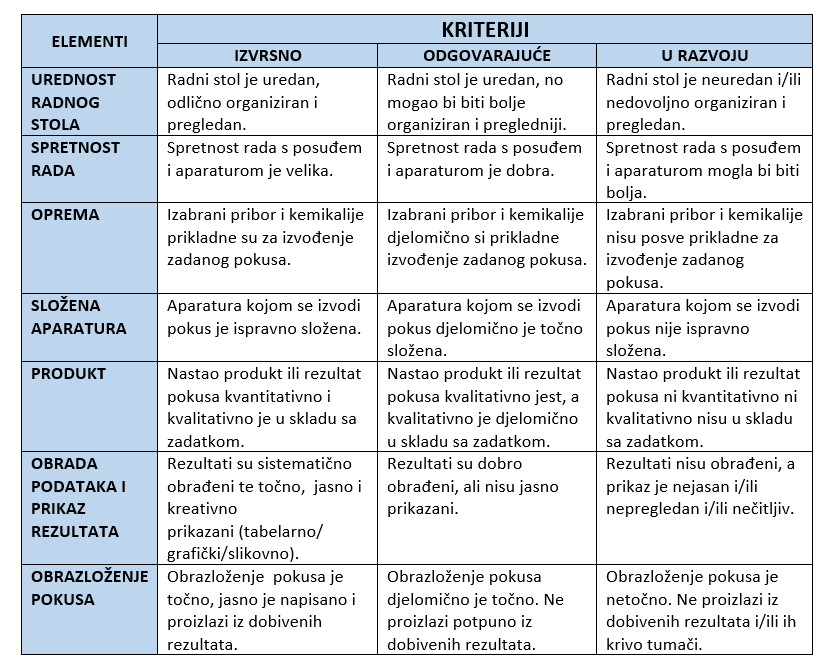 RAZINE USVOJENOSTIzadovoljavajućadobravrlo dobraiznimnaELEMENTI  OCJENJIVANJAUSVOJENOST NASTAVNIH SADRŽAJA Učenik djelomično poznaje osnovne pojmove, zakone i jedinice. Učenik  griješi, ali uz pomoć nastavnika dođe do ispravnog odgovora.Učenik poznaje sve pojmove, zakone i jedinice.Sadržaje je usvojio u većoj mjeri bez pojedinosti, neprimjenjuje stečeno znanje na samostalnim primjerima ili u novim situacijama.Učenik razumije pojave, zakone i teorije i obrazlaže uzročno-posljedične veze uz povremenu pomoć nastavnika.Učenik navodi svoje primjere iz svakodnevnog života.Učenik potpuno samostalno interpretira pojave, zakone i teorije i obrazlaže uzročno-posljedične veze, te primjenjuje sadržaje u novim (vlastitim) primjerima iz situacijama ili novim problemima.PRIRODOSLOVNI  PRISTUPRješava jednostavne šablonske zadatke izravnim uvrštavanjem veličina u formulu uz ne uvijek cjelovit postupak.Ne povezuje rezultate i zaključke pokusa ili dobivenih podataka s konceptualnim spoznajama..Učenik rijetko izrađuje domaće i školske zadaće, nepotpuno i s greškama, ne uključuje u rasprave, kasni s izradom samostalnog praktičnog rada, prezentacije ili plakati i seminarski radovi su oskudni i neprikladni.Rješava jednostavne i šablonske zadatke uz cjelovit postupak.Ne povezuje rezultate i zaključke pokusa ili dobivenih podataka s konceptualnim spoznajama.Učenik uglavnom izrađuje domaće i školske zadaće, ali su često nepotpune ili s greškama, ponekad se uključuje u raspravu, samostalne praktične radove izrađuje na vrijeme, ali površno, prezentacije ili plakati i seminarski radovi su također načinjeni površno.Rješava složenije zadatke ili uz pomoć nastavnika ili bez cjelovitog  postupka.Djelomično povezuje rezultate i zaključke pokusa ili dobivenih podataka s konceptualnim spoznajama.Učenik redovito izrađuje domaće i školske zadaće, pri čemu ponekad griješi, u raspravama ponekad navodi pogrešnu argumentaciju ili zaključak, samostalne praktične radove izrađuje korektno, prezentacije i seminarski radovi su pregledni, točni i uočava se uloženi trud – međutim upute nisu poštovane do kraja ili se mogu uočiti nepreciznosti u pokrivanju zadatka (teme) ili izražavanju.Samostalno, točno i cjelovito rješava nove problemske situacije ili konceptualne zadatke.Stečeno znanje primjenjuje u svim situacijama. Sistematično i logično analizira podatke. Povezuje rezultate i zaključke pokusa ili dobivenih podataka s konceptualnim spoznajama.Učenik redovito i točno izrađuje domaće i školske zadaće,  argumentirano raspravlja i točno zaključuje, samostalne praktične radove izrađuje korektno, na vrijeme, prezentacije ili plakati i seminarski radovi su pregledni, točni i kreativni.ELEMENTI I RAZINA USVOJENOSTIzadovoljavajućadobravrlo dobraiznimnaSTRUKTURIRANJE SADRŽAJASadržaj ne odgovara temi. Nisu korišteni nikakvi primjeri.Tema nije dobro prikazana. Sadržaj je nedovoljno objedinjen i nisu korišteni precizni primjeri ili uopće nema primjeraTema je u potpunosti prikazana, ali nisu odabrani precizni primjeri.Sadržaj je sistematičan, ali preopširan.Tema je u potpunosti prikazana, uz povezivanje i dodavanje dobro odabranih primjera.Sadržaj je sistematičan.TOČNOST PODATAKAPostoje bitne pogreške u podatcima.Postoje manje pogreške u podacima.Svi podaci su točni, ali su na nekim mjestima neprikladno odabrani.Svi podaci su točni, jasno prikazani i prikladno odabrani.PRIMJENA (IZLAGANJE)Sadržaje slabo povezuje i izlaže nesigurno, potrebna je pomoć pri izlaganju.Sadržaje  djelomično povezuje i rijetko primjenjuje. Nije samostalan prilikom izlaganja.Sadržaje  povezuje i povremeno primjenjuje. Izlaganje je samostalno i povezano.Sadržaje  u potpunosti povezuje i spretno primjenjuje. Izlaže samostalno, točno i jasno.ZaključakIspravan zaključak na temelju točne interpretacije rezultata uz teorijsko objašnjenje i ponekad podatke iz literatureZaključak je samo djelomice valjan ili napisan ili nema teorijsko objašnjenjaZaključak krivo tumači rezultate ili ga nema